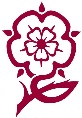 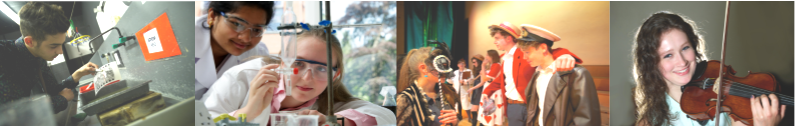 Chemistry A Level (OCR Chemistry A Specification)Why study this subject?The study of Chemistry is essential to a wide variety of careers.  Chemists work within the petroleum, pharmaceutical and food industries.  Medicine, dentistry and veterinary sciences demand Chemistry as part of their course requirement.  It is a useful qualification which develops communication, problem solving and logical thinking skills.  Biology, Physics, Mathematics and Geography are subjects which team up well with Chemistry.      Entry RequirementsStudents need to gain five A*-C grade GCSEs including English Language grade 4, plus grade 5 in Mathematics, plus two B grades in Science subjects, a B grade in Chemistry is required if Triple Science has been studied.  A grade 5 in English Language is preferred.ContentModule 1 – Development of practical skills in ChemistryModule 2 – Foundations in ChemistryModule 3 – Periodic table and energyModule 4 – Core organic chemistryModule 5 – Physical chemistry and transition elementsModule 6 – Organic chemistry and analysisAssessmentStudents sit three examination papers of varying lengths and have to produce evidence of practical skills attained during the course through the practical endorsement.Future courses and possible careersA qualification in this subject is highly valued and will help you to gain a place at a respected university. However, if you decide not to pursue a career in Chemistry, you will still have completed a course which will open up numerous other possibilities ranging from accountancy to management. You are never going to limit your options by choosing Chemistry.  Bullers  Wood  SchoolSixth FormBe  part  of  our  success  story 